Нетрадиционное рисование по теме "Путешествие в космос"Предложите ребенку порисовать салфетками! Космос у нас необыкновенный и  рисунок будут тоже необыкновенными!
Предложить ребенку альбомный лист с контуром Земли, краски и салфетки.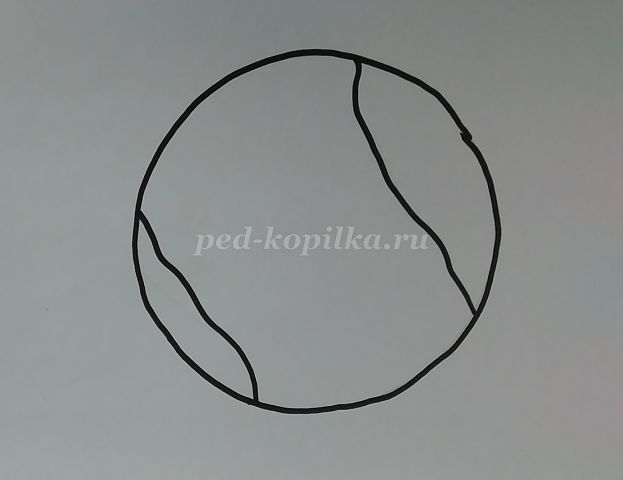 
- Ребенок берет один кусочек салфетки и сминает его в комочек. Обмакивает в голубую краску и пропечатывает океан, только самое главное – не размазывать, а печатать.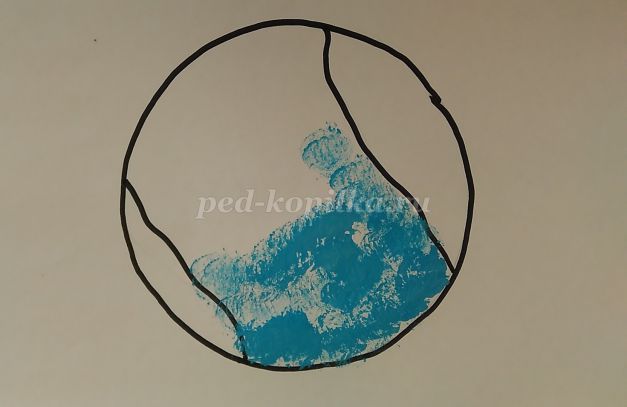 
В. Далее берет другую салфетку, ее также сминает, обмакивает в коричневую краску – это горы и суша.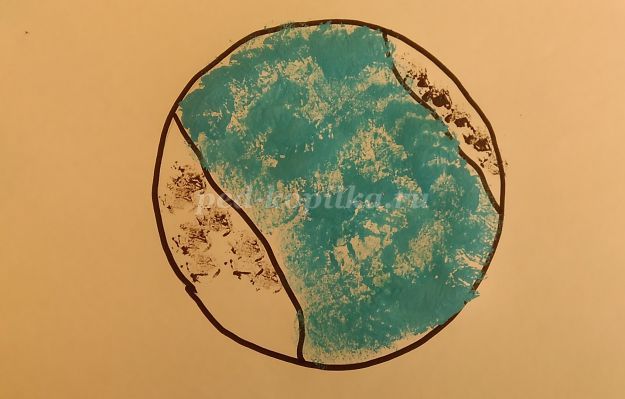 
В. Далее зеленой краской пропечатывает луга, леса и поля.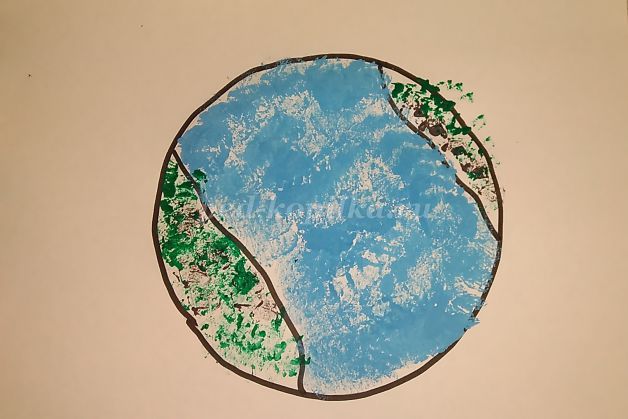 
В. Земля готова. Теперь будем рисовать космос фиолетовой краской.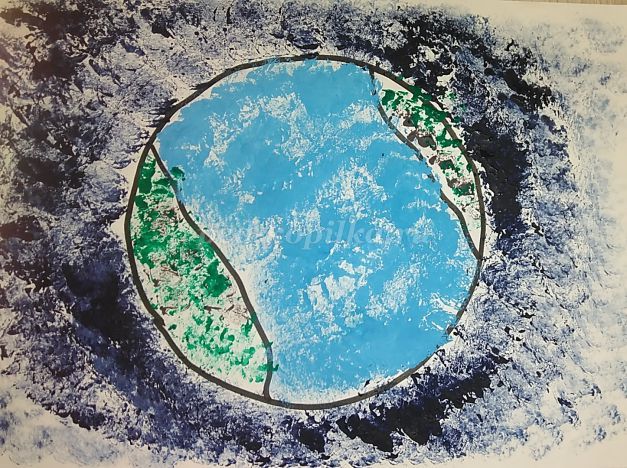 
Воспитатель. Последний штрих – рисуем далекие звезды и планеты желтой краской.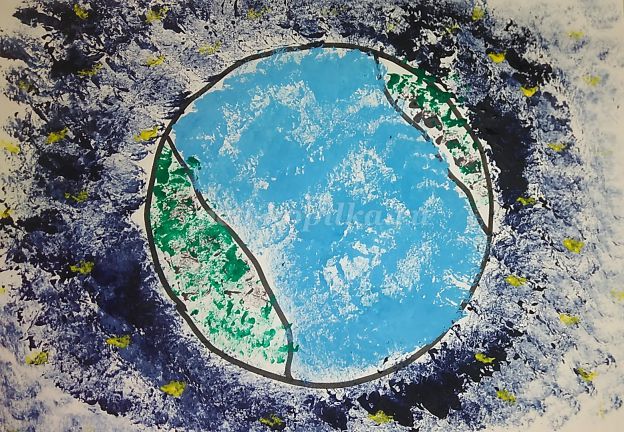 